Guide pour les publications et pour les communications dans le cadre du projet LifeObsDans le cadre de LifeObs, il est nécessaire de faire figurer des mentions relatives à l’ANR et au plan France 2030. Cette petite note vous indique les mentions à indiquer si vous êtes concerné.Suis-je concerné ?Toute publication (article scientifique, communication) ou présentation lors d’un séminaire, colloque ou journée d’étude est concernée, que ce soit auprès d’un public français ou international. Cette obligation tient dès lors que les travaux présentés mobilisent :L’une des huit enquêtes de LifeObsOU des travaux communs relatifs aux grands objectifs des départements LifeObs (Collecte, Innovation, Diffusion, Formation)Que dois-je indiquer dans les publications ?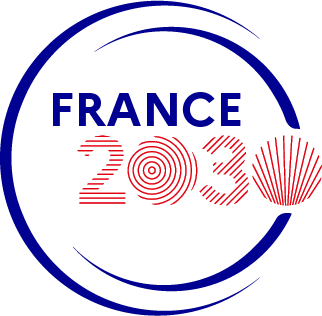 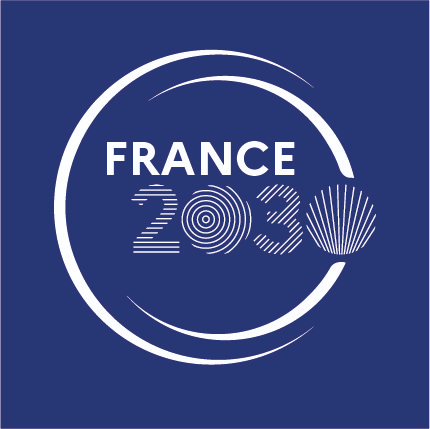 Il faut que le logo ci-dessus (fond blanc ou bleu selon support) soit présent, accompagné de la phrase : Ce travail a bénéficié d'une aide de l’État gérée par l'Agence Nationale de la Recherche au titre de France 2030 portant la référence ANR-21-ESRE-0037.Ou, si aucun financement n’a été obtenu (cas notamment de l’Insee) :Ce travail est réalisé dans le cadre du programme LifeObs soutenu par l'Agence Nationale de la Recherche au titre de France 2030 portant la référence ANR-21-ESRE-0037. Que dois-je indiquer dans les communications ?Le logo "France 2030" doit être présent.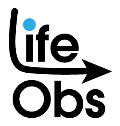 Il est également possible si vous le souhaitez d’inclure le logo LifeObs : Ainsi que celui des partenaires du projet :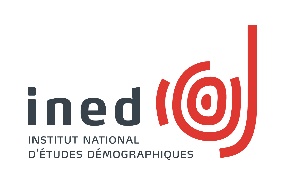 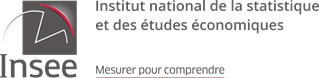 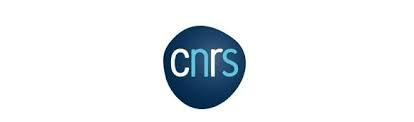 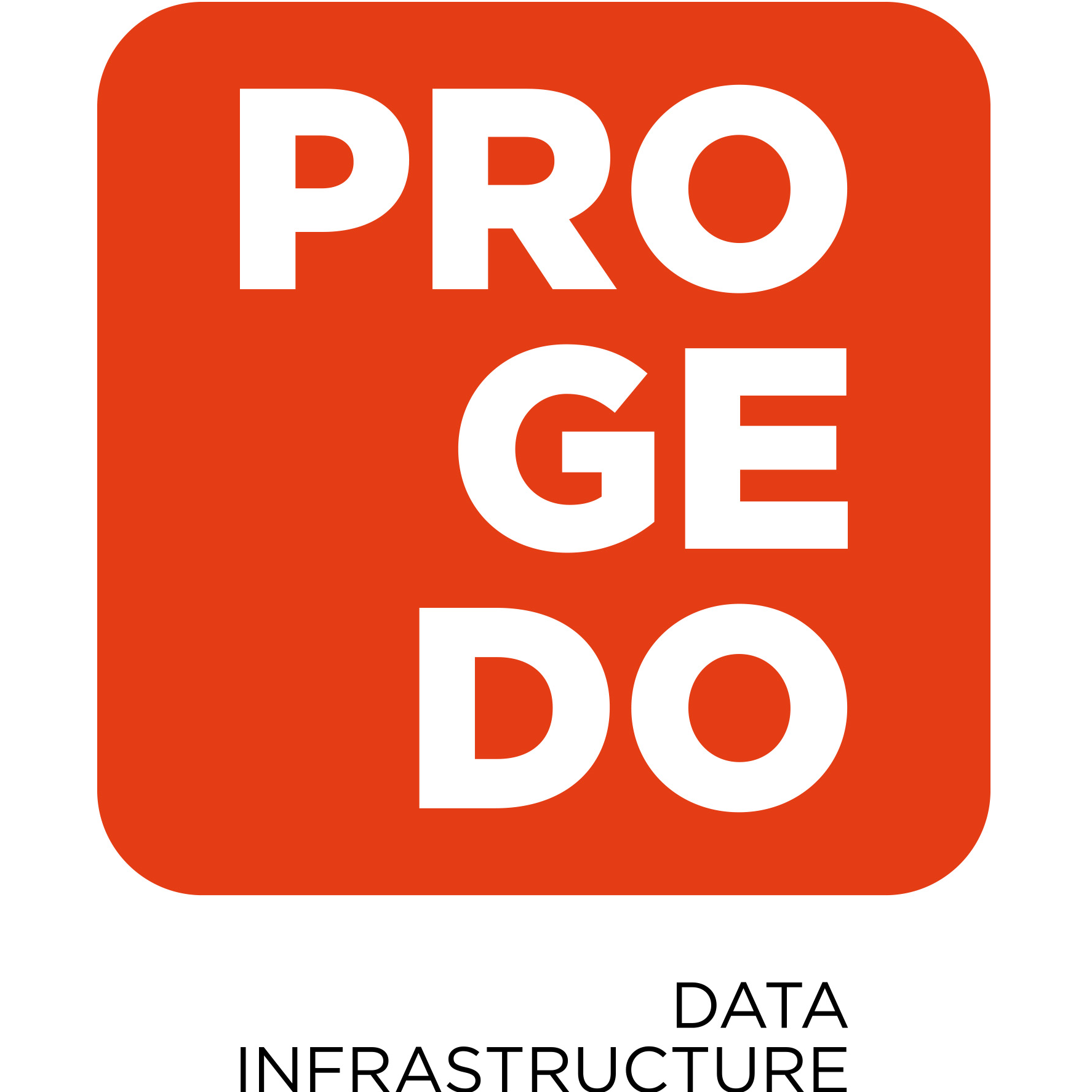 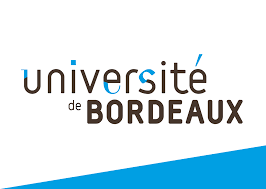 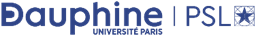 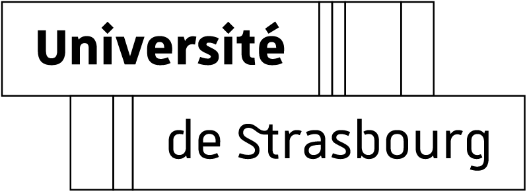 